АНЫҚТАМАСПРАВКА                                                                                          Нурбаева Мадина                                              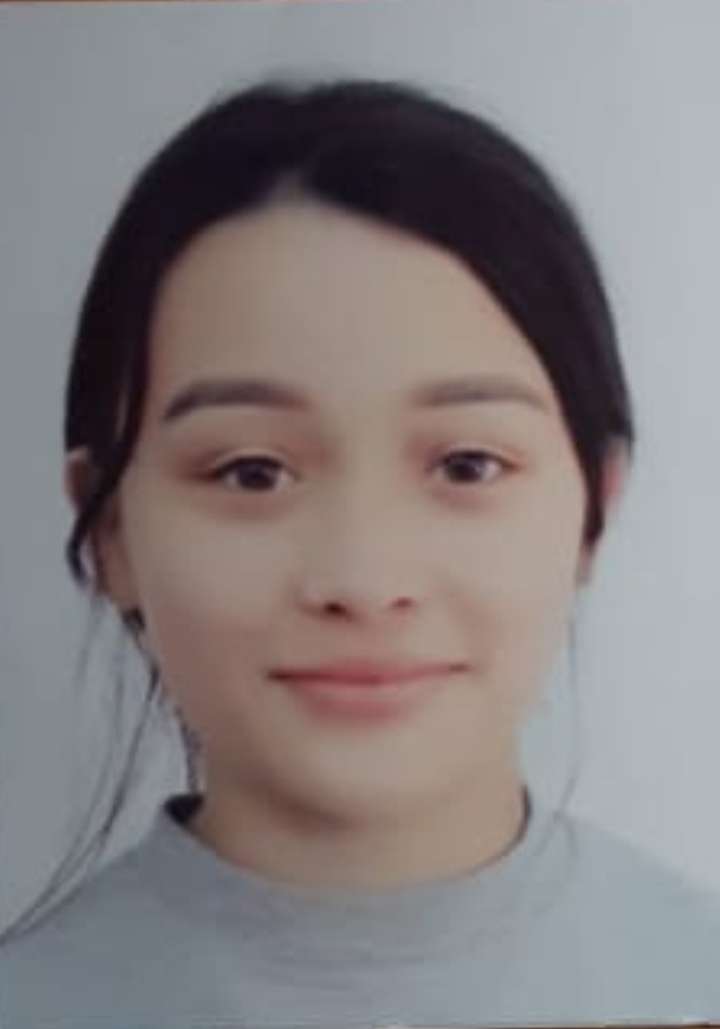 АНЫҚТАМАСПРАВКА                                                                        Аменов  Нурсултан Муратханулы                                                         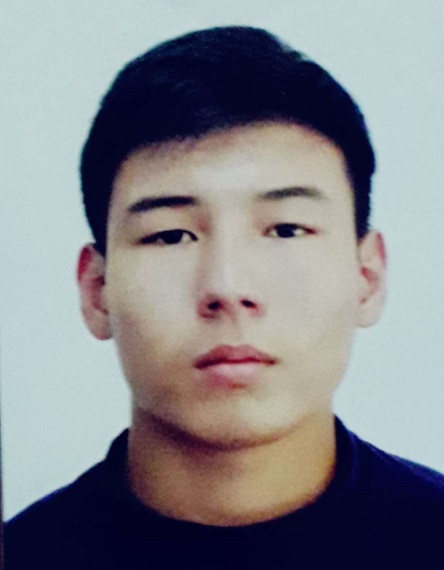 АНЫҚТАМАСПРАВКА                                                                              Жақубов Санжар Жумабекуғли                                                                          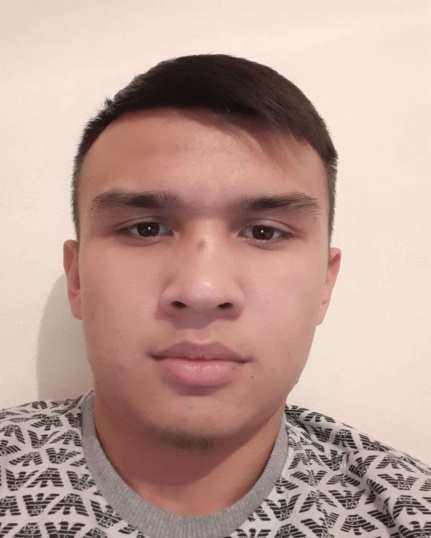 АНЫҚТАМАСПРАВКА                                                                                      Есенбай Асылгүл Мұратқызы                                                         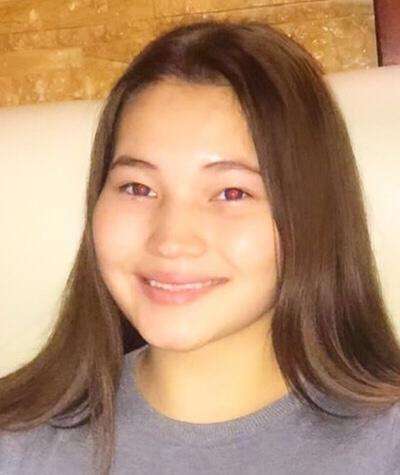 АНЫҚТАМАСПРАВКА                                                                                      Алпысбаев Бекзат Бекетайұлы                                                                       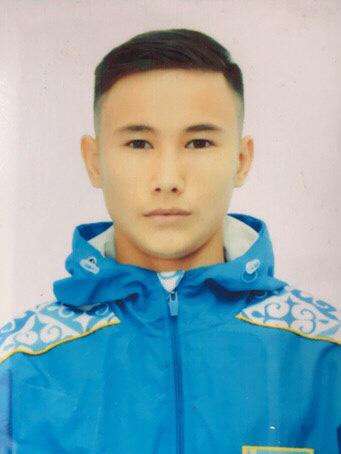 АНЫҚТАМАСПРАВКА                                                                               Балтабаев Асхат Мирамбекұлы                                                                           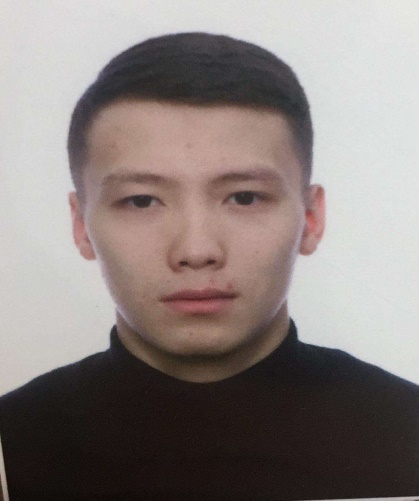 АНЫҚТАМАСПРАВКА                                                                                 Балтабаев Ақжол Мирамбекұлы                                                                           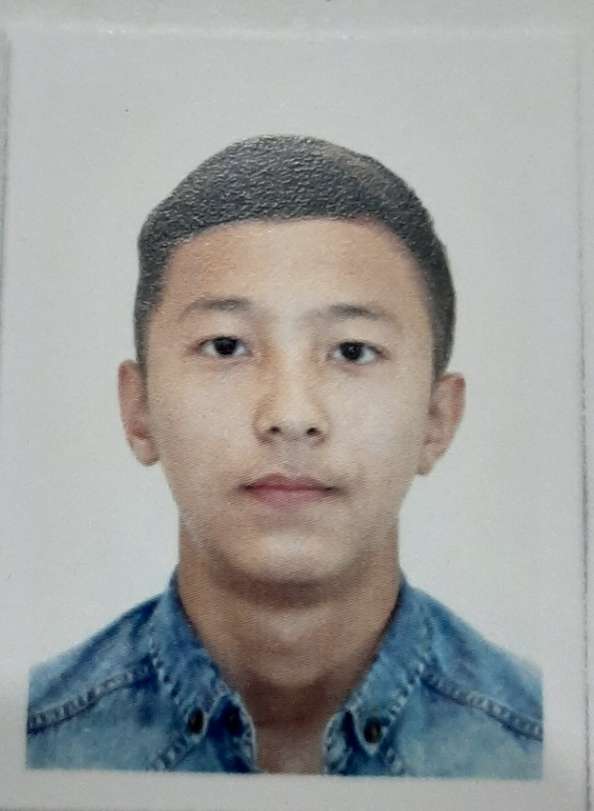 АНЫҚТАМАСПРАВКА                                                                                Нариманов Жасұлан Ерланұлы                                                                            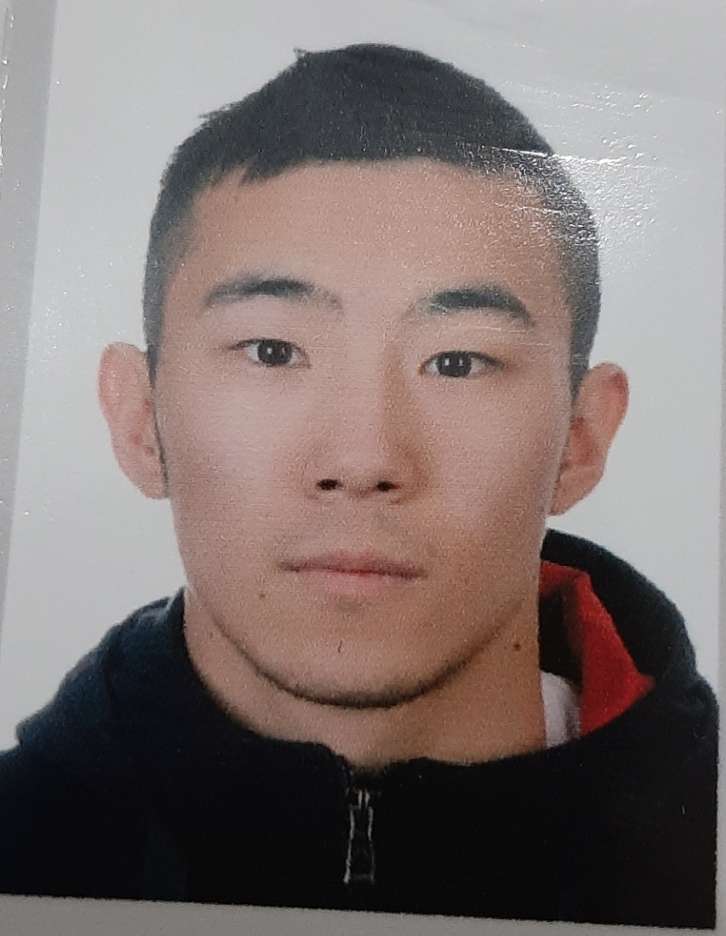 АНЫҚТАМАСПРАВКА                                                                                Балтабай Асқар Ғалымбекұлы                                                                                            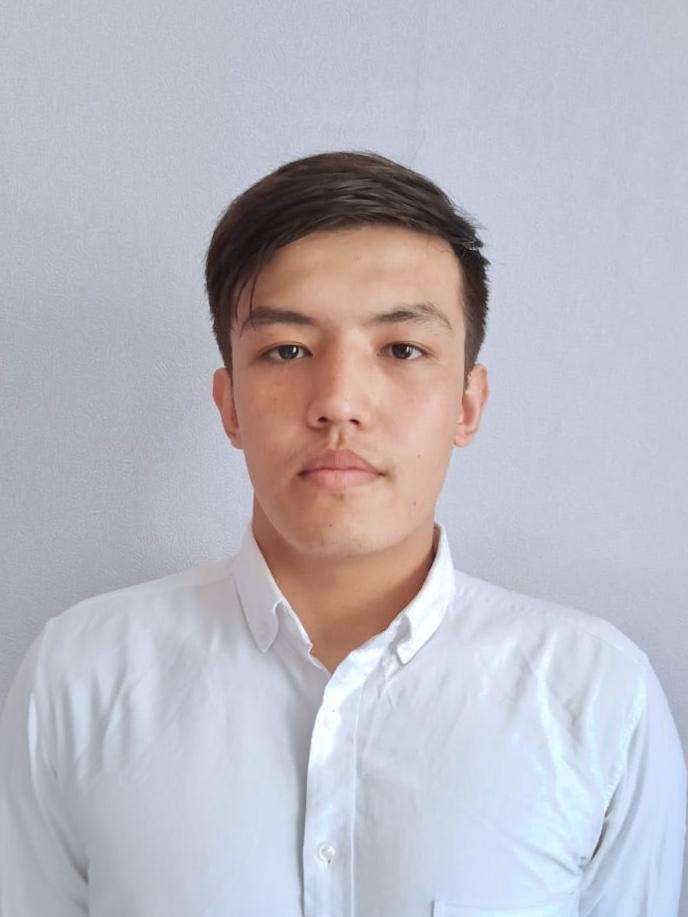 Туған кезі (күні, айы, жылы,) Дата рождения (число, месяц, год)30.12.2003 жыл  30.12.2003 год Спорт түріВид спортаСамбо Спортпен шұғылдану өтіліСтаж занятием спорта7 жыл7 летСпорттық дәрежеСпортивный разрядСШК  2017 ж 29.09. № 02-05/153КМС   29.09.2017 г  № 02-05/153Жаттықтырушы-оқытушысыТренер-преподавательАйткулов Ж.Жоғары нәтижелеріВысшее достижениеЖарыстың атауыНазвание мероприятие3- орын, 13-16.06.2019ж Ақтөбе қ  Қазақстан Республикасының чемпионаты. 3-место, 13-16.06.2019г, г.Актобе  Чемпионат Республики Казахстана. Туған кезі (күні, айы, жылы,) Дата рождения (число, месяц, год)16.12.2001 жыл  16.12.2001 год Спорт түріВид спортаСамбо Спортпен шұғылдану өтіліСтаж занятием спорта7 жыл7 летСпорттық дәрежеСпортивный разрядСШК  2016 ж 01.08. № 02-05/138КМС   01.08.2016 г  № 02-05/138Жаттықтырушы-оқытушысыТренер-преподавательАйткулов Ж.Жоғары нәтижелеріВысшее достижениеЖарыстың атауыНазвание мероприятие1-орын, 12-14.04.2019ж Бішкек қ  Халқаралық турнир. 1-место, 12-14.04.2019г, г.Бишкек  Международный турнир. Туған кезі (күні, айы, жылы,) Дата рождения (число, месяц, год)15.01.2002 жыл  15.01.2002 год Спорт түріВид спортаСамбо Спортпен шұғылдану өтіліСтаж занятием спорта8 жыл8 летСпорттық дәрежеСпортивный разрядСШК  2016 ж 01.08. № 02-05/138КМС   01.08.2016 г  № 02-05/138Жаттықтырушы-оқытушысыТренер-преподавательАйткулов Ж.Жоғары нәтижелеріВысшее достижениеЖарыстың атауыНазвание мероприятие3-орын, 12-14.04.2019ж Бішкек қ  Халқаралық турнир. 3-место, 12-14.04.2019г, г.Бишкек  Международный турнир. Туған кезі (күні, айы, жылы,) Дата рождения (число, месяц, год)25.10.2003 жыл  25.10.2003 год Спорт түріВид спортаСамбо Спортпен шұғылдану өтіліСтаж занятием спорта7 жыл7 летСпорттық дәрежеСпортивный разрядСШК  2019 ж 26.02. № 06-33/40КМС   26.02.2019 г  № 06-33/40Жаттықтырушы-оқытушысыТренер-преподавательАйткулов Ж.Жоғары нәтижелеріВысшее достижениеЖарыстың атауыНазвание мероприятие3- орын, 13-16.06.2019ж Ақтөбе қ  Қазақстан Республикасының чемпионаты. 3-место, 13-16.06.2019г, г.Актобе  Чемпионат Республики Казахстана. Туған кезі (күні, айы, жылы,) Дата рождения (число, месяц, год)13.09.2002 жыл  13.09.2002 год Спорт түріВид спортаСамбо Спортпен шұғылдану өтіліСтаж занятием спорта7 жыл7 летСпорттық дәрежеСпортивный разрядСШК  2019 ж 09.04. № 06-33/79КМС   09.04.2019 г  № 06-33/79Жаттықтырушы-оқытушысыТренер-преподавательАйткулов Ж.Жоғары нәтижелеріВысшее достижениеЖарыстың атауыНазвание мероприятие3- орын, 13-16.06.2019ж Ақтөбе қ  Қазақстан Республикасының чемпионаты. 3-место, 13-16.06.2019г, г.Актобе  Чемпионат Республики Казахстана. Туған кезі (күні, айы, жылы,) Дата рождения (число, месяц, год)15.07.2000 жыл  15.07.2000 год Спорт түріВид спортаСамбо Спортпен шұғылдану өтіліСтаж занятием спорта7 жыл7 летСпорттық дәрежеСпортивный разрядСШ  2019 ж 28.05. № 200МС   28.05.2019 г  № 200Жаттықтырушы-оқытушысыТренер-преподавательМустафин Қ.Жоғары нәтижелеріВысшее достижениеЖарыстың атауыНазвание мероприятие1-орын, 03-05.05.2019жҚызылорда обл.  Т. Көмекбаевтың жүлдесіне арналған Халқаралық турнир. 1-место, 03-05.05.2019г, Кызылардинский обл.  Международный турнир на призы Т. Комекбаева. Туған кезі (күні, айы, жылы,) Дата рождения (число, месяц, год)12.05.1998 жыл  12.05.1998 год Спорт түріВид спортаСамбо Спортпен шұғылдану өтіліСтаж занятием спорта9 жыл9 летСпорттық дәрежеСпортивный разрядСШ  2018 ж 28.11. № 382МС   28.11.2018 г  № 382Жаттықтырушы-оқытушысыТренер-преподавательМустафин Қ.Жоғары нәтижелеріВысшее достижениеЖарыстың атауыНазвание мероприятие2-орын, 04-05.10.2019жРФ Казань қ.  Татарыстан Республикасының Президенті Кубогі  2-место, 04-05.10.2019г,РФ г. Казань Кубок Президента Республики Татарыстан Туған кезі (күні, айы, жылы,) Дата рождения (число, месяц, год)10.08.2000 жыл  10.08.2000 год Спорт түріВид спортаСамбо Спортпен шұғылдану өтіліСтаж занятием спорта6 жыл6 летСпорттық дәрежеСпортивный разрядСШ  2019 ж 14.05. № 184МС   14.05.2019 г  № 184Жаттықтырушы-оқытушысыТренер-преподавательМустафин Қ.Жоғары нәтижелеріВысшее достижениеЖарыстың атауыНазвание мероприятие2-орын, 04-08.04.2019ж. Семей қ  Қазақстан Республикасының чемпионаты. 2-место, 04-08.04.2019г. г.Семей  Чемпионат Республики Казахстана. Туған кезі (күні, айы, жылы,) Дата рождения (число, месяц, год)23.01.1998 жыл  23.01.1998 год Спорт түріВид спортаСамбо Спортпен шұғылдану өтіліСтаж занятием спорта6 жыл6 летСпорттық дәрежеСпортивный разрядСШК  2018 ж 16.05. № 06-33/92КМС   16.05.2018 г  № 06-33/92Жаттықтырушы-оқытушысыТренер-преподавательМустафин Қ.Жоғары нәтижелеріВысшее достижениеЖарыстың атауыНазвание мероприятие3-орын, 20-24.12.2019ж. Семей қ.  Қазақстан Республикасының Кубогі. 3-место, 20-24.12.2019г,  г.Семей  .  Кубок Республики Казахстана.